ASCONA3 ½-Zimmer-Wohnungan ruhiger, sonniger Lage mit gedecktem Balkon………………………………………………………………..………………………..…………………….appartamento di 3 ½ localiin un posizione tranquilla con balcone coperto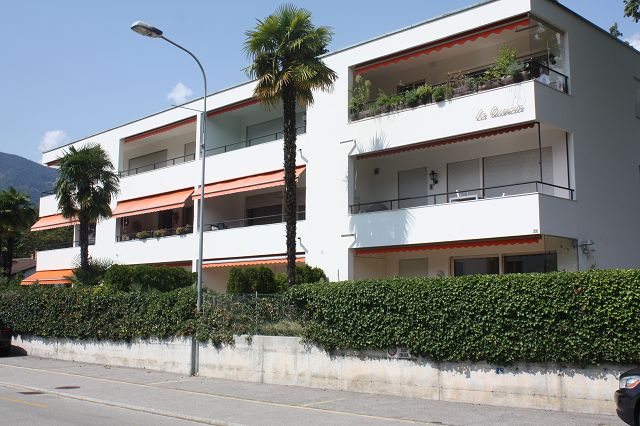                                          4180/2793Fr. 575‘000.--Ubicazione     Regione: LocarneseLocalità: 6612 Ascona, via Muraccio 79Informazione sull’immobile                                                       Tipo dell’immobile: appartamento di 3 ½  locali nel primo pianoSuperficie abitabile: ca. 80 m2Anno di costruzione: ca. 1965Ristrutturazione: 2012 e 2017 Terrazza: siPiano: primoPosteggi: esterniLocali: 3Bagno/WC: 1                             Riscaldamento: nafta e pannelli solari per l’acqua caldaPavimento: parquet                         Costi accessori: Fr. 350.--                          Posizione: centrale, soleggiata e tranquillaVista lago: noScuole: si                                                 Possibilità d’acquisti: siMezzi pubblici: si                                        Distanza prossima città: 4 kmDistanza autostrada: 30 kmDescrizione dell’immobile    Quest’appartamento di 3 1/2 locali è situato ad Ascona in Via Muraccio 79.L’edificio con 11 appartamento è del 1965 e si trova come anche l’appartamento in buono stato. Nel 2012 hanno fatto la facciata e il riscaldamento e nel 2017 hanno immesso un nuovo lift. L’appartamento luminoso consiste in un atrio, un soggiorno con pranzo e la terrazza, una cucina, due camere e un bagno/WC. Una bella vista estende sulle residenza e sulle montagne.L’immobile è facilmente raggiungibile in macchina. L’appartamento ha posteggi esterni allungo la strada. L’autostrada A2 a Bellinzona-Sud dista 20 minuti. Vicino c’è una fermata del bus cittadino. Il tragitto per il centro di Locarno dura cinque minuti. Nelle vicinanze di 5 minuti si trovano il campo golf, il lido e il porto. Standort     Region: 	LocarneseOrtschaft: 	6612 Ascona, via Muraccio 79Objekt Typ: 	3 ½-Zimmer-Wohnung im 1.OGLage: 	sehr ruhige, sonnige und zentrale AussichtslageLift:	jaSeeblick: 	neinWohnfläche: 	ca. 80m2Baujahr:	ca. 1965Renovation:	2012 und 2017Zustand: 	gepflegter, guter ZustandParkplätze:	AussenparkplätzeBad/WC: 	1Heizung: 	Ölzentralheizung und Solar für das WarmwasserBodenbelag: 	Pakett Nebenkosten:	ca. Fr. 350.--Zweitwohnsitz möglich:	jaEinkaufsmöglichkeiten: 	500mÖffentliche Verkehrsmittel: 	200mDistanz zur nächsten Stadt:   4kmDistanz Autobahn: 	30kmObjektbeschreibungDiese 3 ½-Zimmer-Wohnung befindet sich im 1.Obergeschoss in einer kleineren Residenz an ruhiger, sonniger Lage in Ascona an der Via Muraccio 79 nur ca. 300m vom Lago Maggiore entfernt.Die Residenz wurde ca. 1965 erstellt und laufend erneuert. So sind im 2012 die Fassade und die Heizung renoviert und im 2017 die Liftanlagen ersetzt worden. Die Wohnung verfügt über einen praktischen Grundriss und wirkt hell und wohnlich. Die Wohnung beinhaltet ein Atrio, einen Wohnraum mit vorgelagerter, gedeckter Terrasse, eine Küche, zwei Zimmer und ein Bad/WC. Ein schöner Ausblick erstreckt sich auf die umliegenden Villen und auf die Berghänge der Riviera del Gambarogno.Die Liegenschaft ist mit dem Auto gut erreichbar. An der Strasse stehen Parkplätze der Residenz zur Verfügung. Die Stadt Locarno liegt ca. 5 Fahrminuten entfernt. Es besteht eine Busverbindung zum Bahnhof. Die Autobahn A2 ist in 20 Minuten zu erreichen. Mit dem Bus gelangt man nach Locarno. In der näheren Umgebung befinden sich der Golfplatz, der Bootshafen und das Lido. Einkaufsmöglichkeiten und die Schulen sind im Dorfzentrum.       Wohn-/Essbereich, Küche, Zimmer und Bad          soggiorno/pranzo, cucina, camera e bagno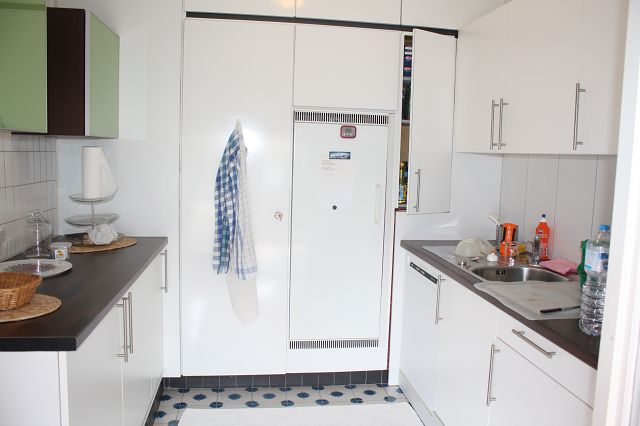 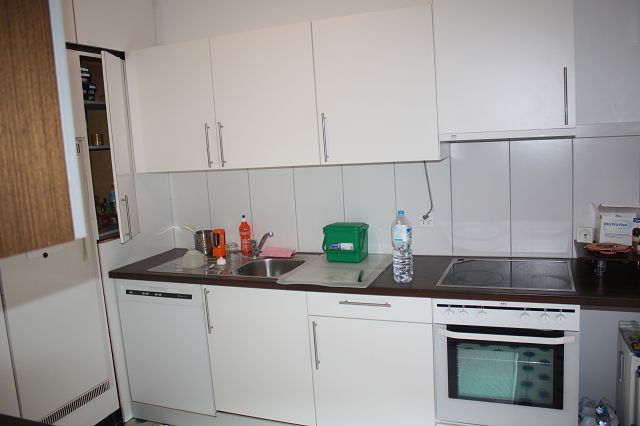 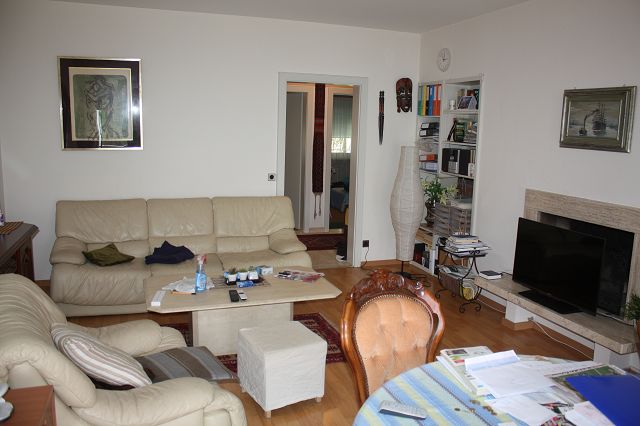 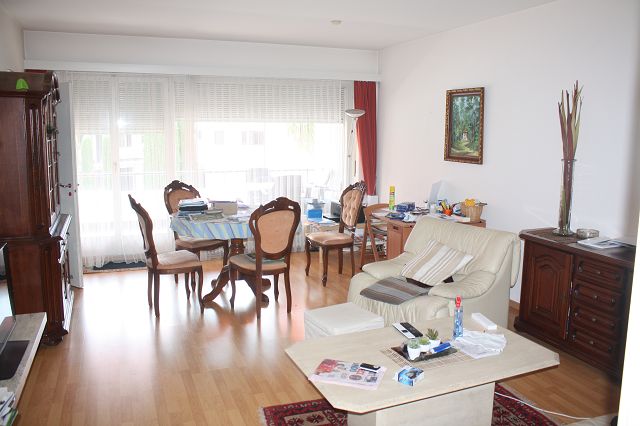 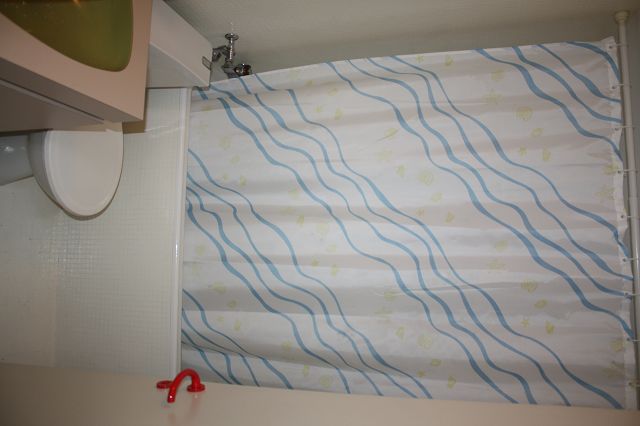 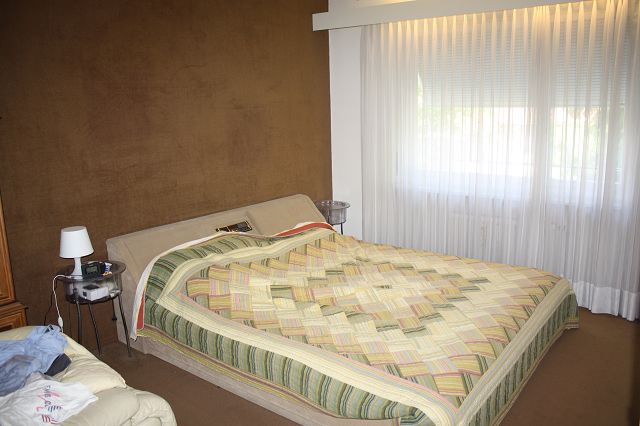                                  Balkon, Aus-und Ansichten        balcone, il condominio e vista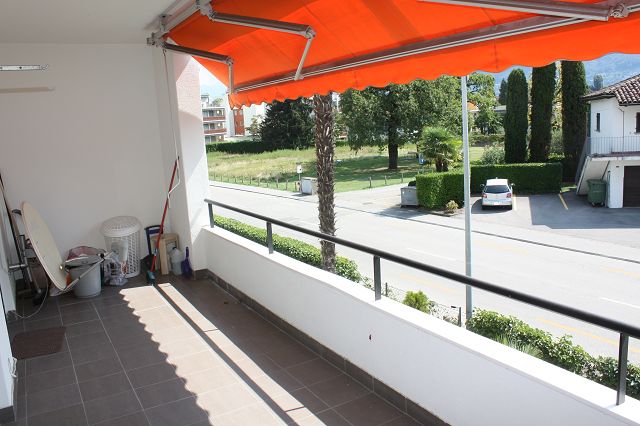 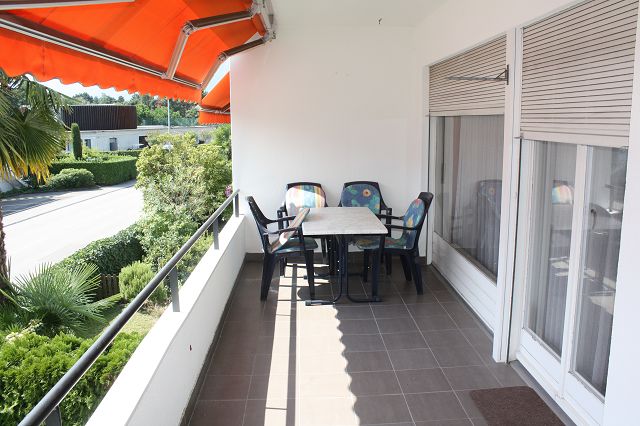 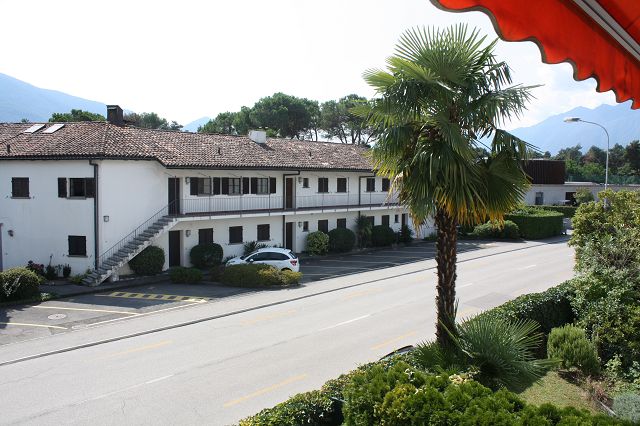 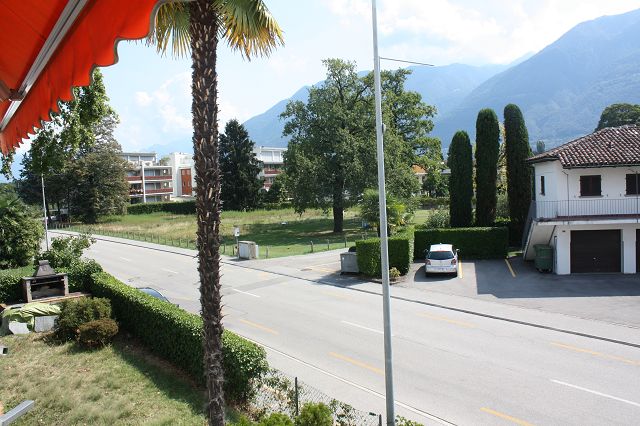 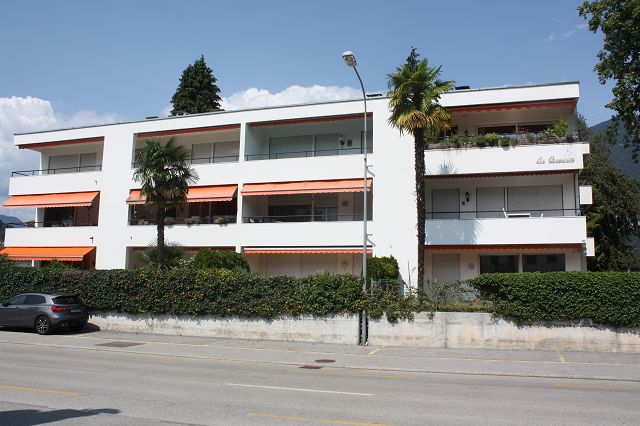 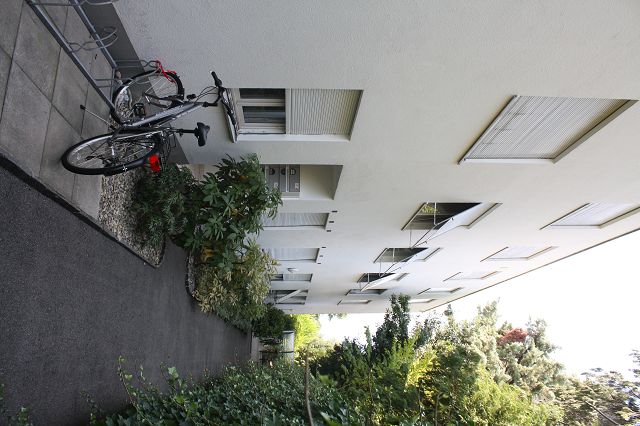 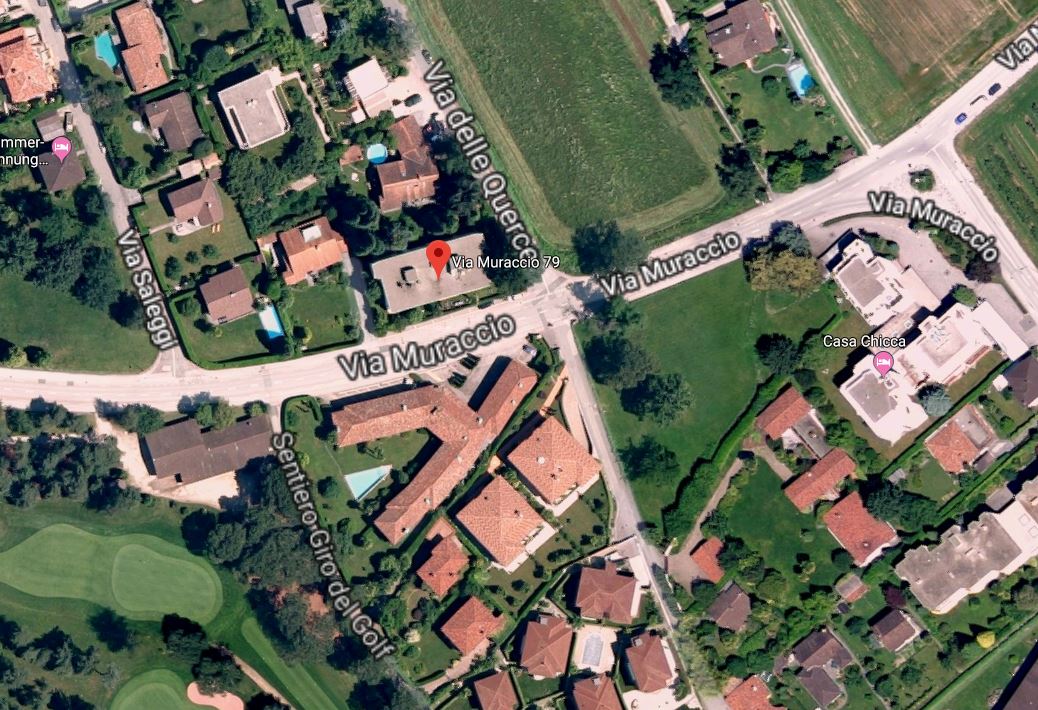 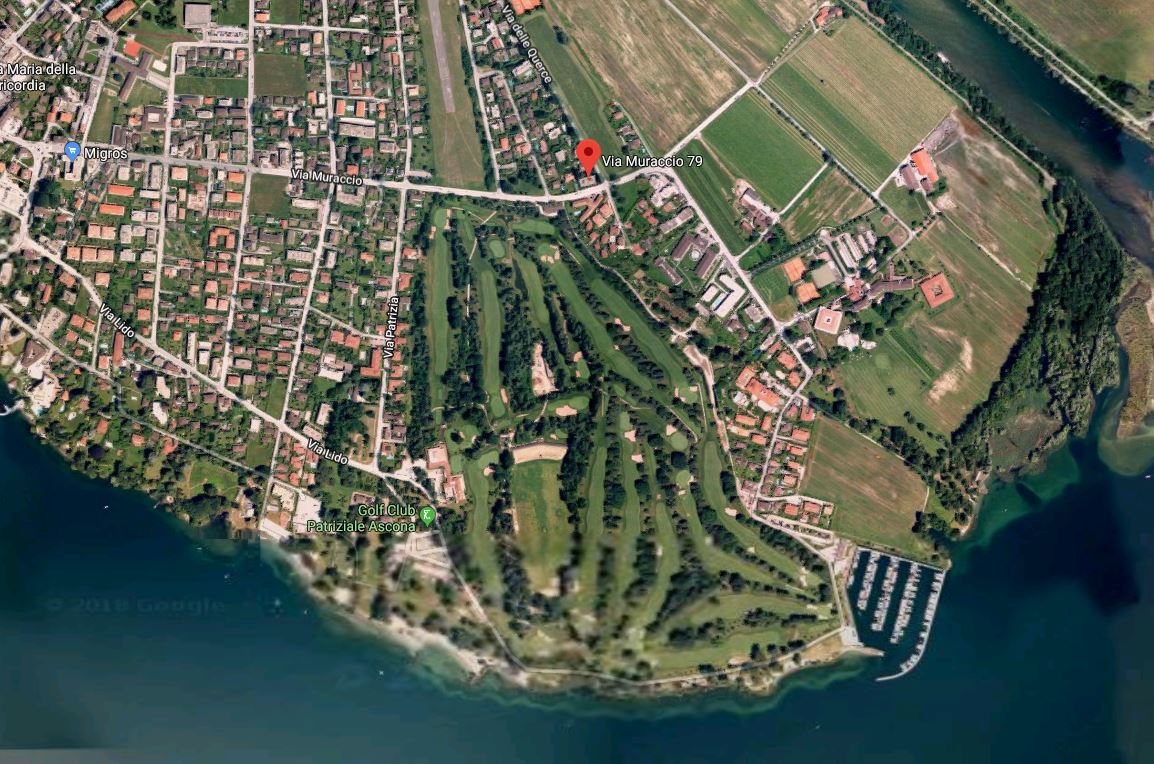   TICINO | Ascona       TICINO |   Ascona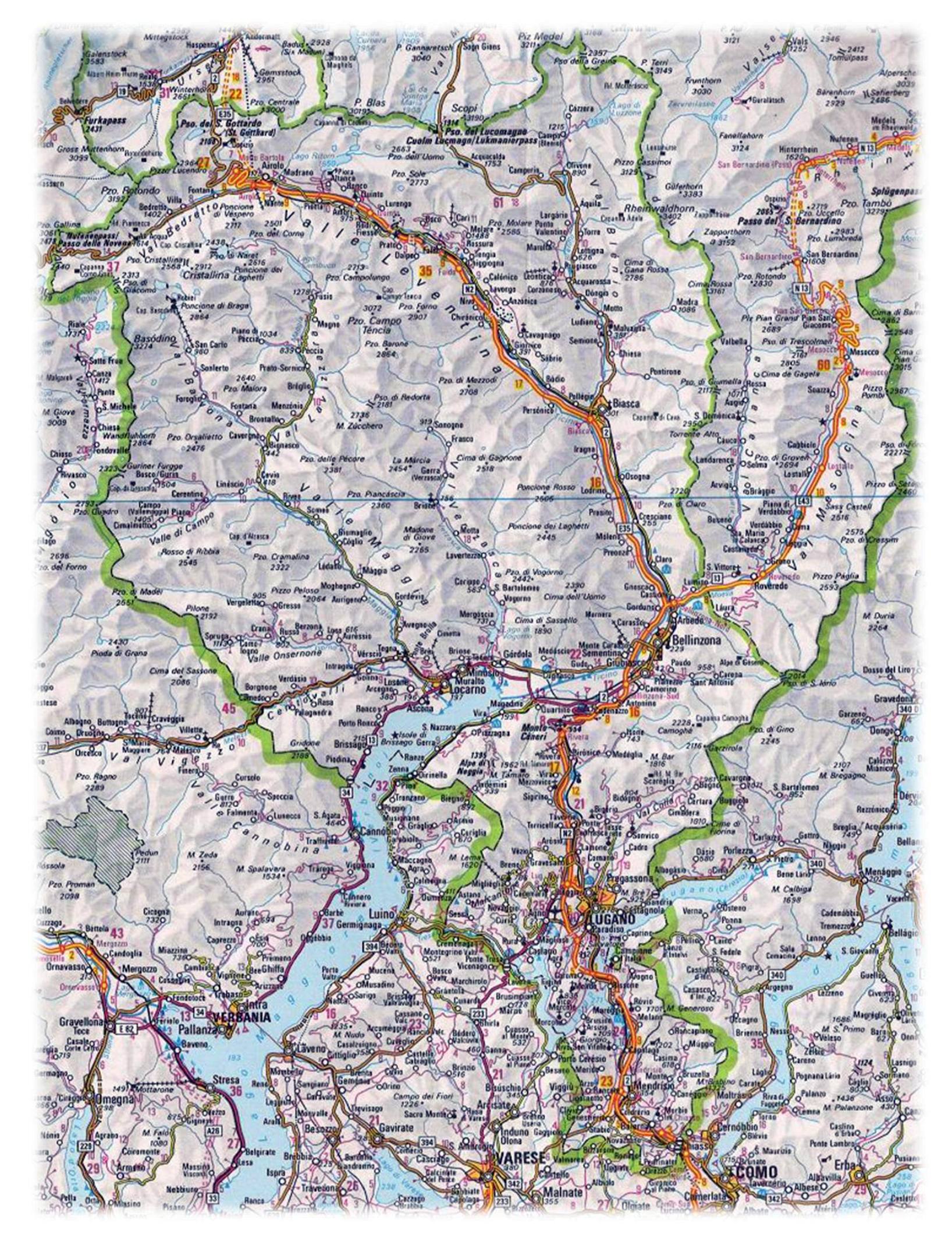 